به نام خدا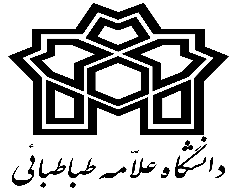 فرم مشخصات متقاضیان تحصیل در دانشگاه علامه طباطبائیاطلاعات شخصیاطلاعات تولداطلاعات گذرنامهاطلاعات آدرساطلاعات والدین:مشخصات معرف‌‌هااطلاعات آموزشیتمام موسسات آموزشی را که در آنها حضور داشته‌اید به ترتیب زمانی ذکر نمایید. درجه مهارت در زبان‌ها: مقطع و رشته/ گرایش مورد درخواست: (درج کامل و دقیق رشته /گرایش الزامی است.) اینجانب .......................صحت اطلاعات فوق را تأیید می‌کنم و به دانشگاه علامه طباطبائی گواهی میدهم در صورت عدم صحت مطالب مذکور، پذیرش اینجانب را لغو نموده و حق هیچگونه اعتراضی را نداشته باشم.                                                                                                                                                                                                                        امضاء داوطلب        نامنام خانوادگینام جد/میانیملیتدین و مذهبجنسیتکشور محل اقامتوضعیت تاهلوضعیت تاهلنامنام خانوادگینام جد/میانیملیتدین و مذهبجنسیتکشور محل اقامتمجردمتاهلتاریخ تولدتاریخ تولدتاریخ تولدتاریخ تولدتاریخ تولدتاریخ تولدمحل تولدمحل تولدشمسیشمسیشمسیمیلادیمیلادیمیلادیکشورشهرسالماهروزسالماهروزشماره گذرنامهتاریخ صدور گذرنامهتاریخ انقضاء گذرنامهمحل صدور گذرنامهکشورشهرخیابانکوچهپلاککدپستیشماره تماسپست الکترونیکینسبتنام و نام خانوادگیشغلتابعیتکشور محل سکونتشهر محل سکونتشماره تماسآدرسپدرمادرشخص/سازمان/موسسهنام و خانوادگیشغل و سمتتلفنآدرسپست الکترونیکی (ایمیل)مقطعرشته تحصیلیتاریخ شروع به تحصیلتاریخ فراغت از تحصیلطول مدت تحصیلمعدل نمراتنام مدرسه/نام دانشگاهشهرکشورزبانخواندننوشتنمکالمهفارسیانگلیسیسایرمقطع مورد تقاضارشته مورد تقاضاگرایشنیمسال مورد تقاضا